Appendix 1. Size (CW) - frequency distribution of female and male C. pagurus in 2012 and 2013 in the different fishing statistical areas.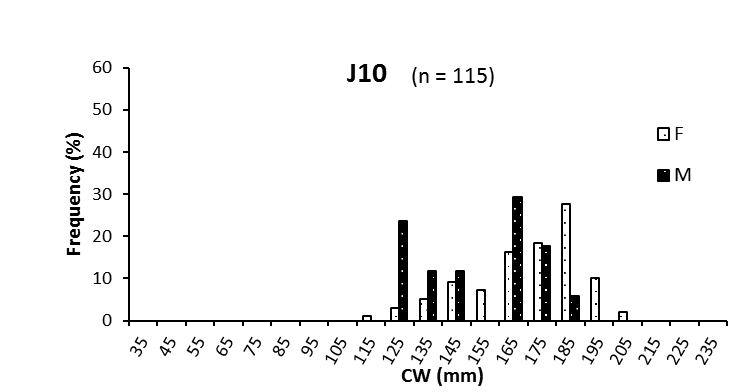 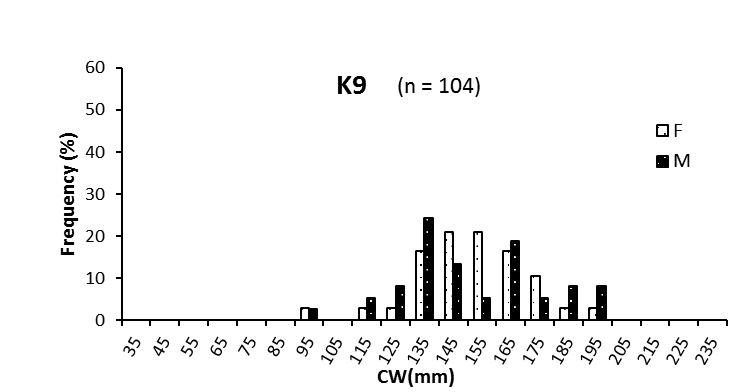 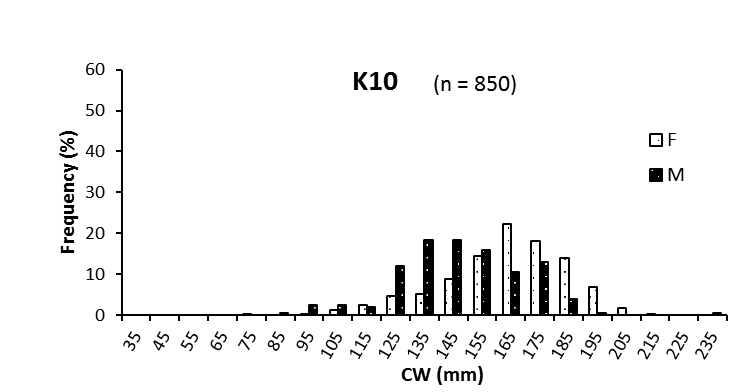 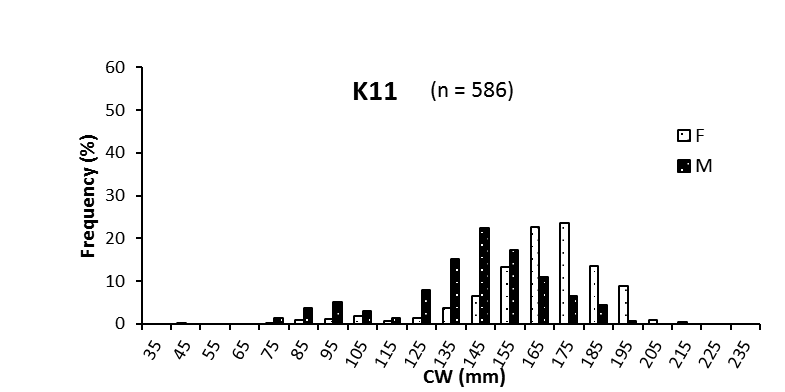 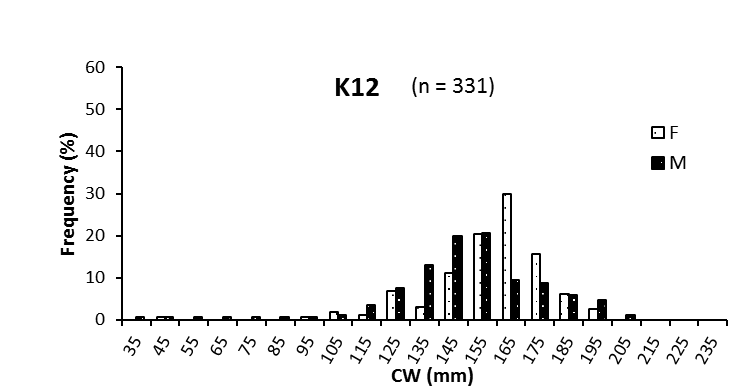 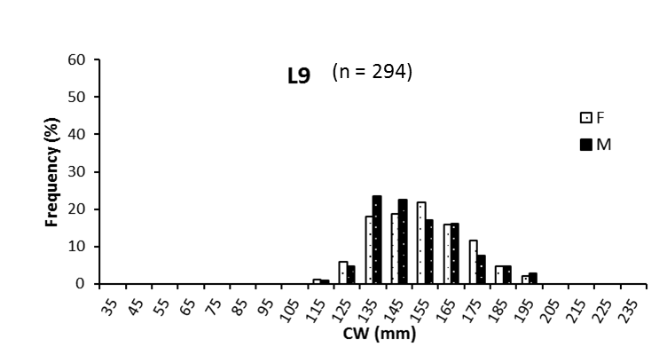 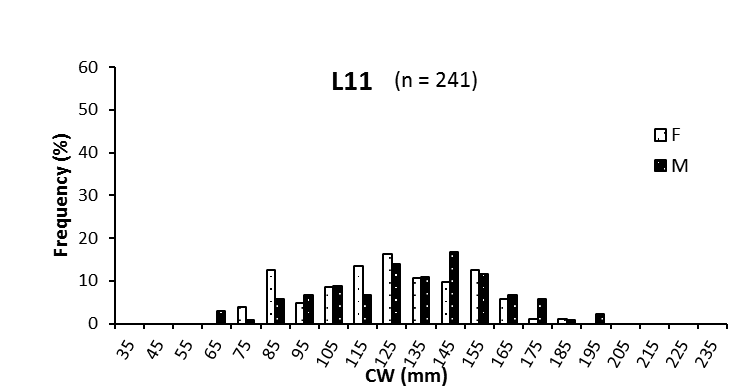 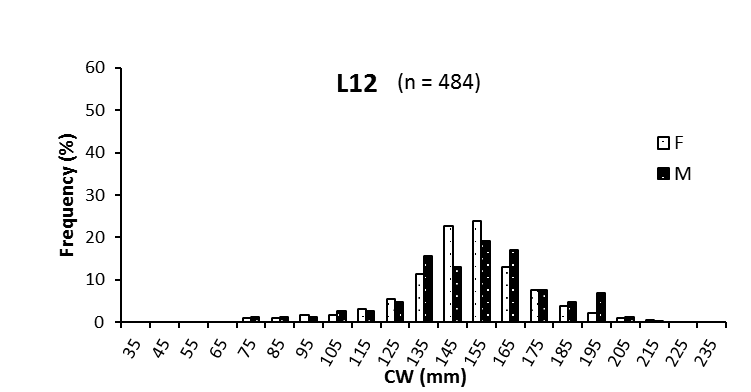 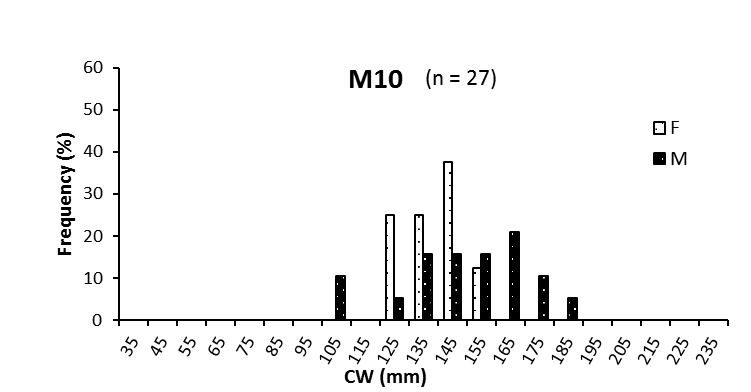 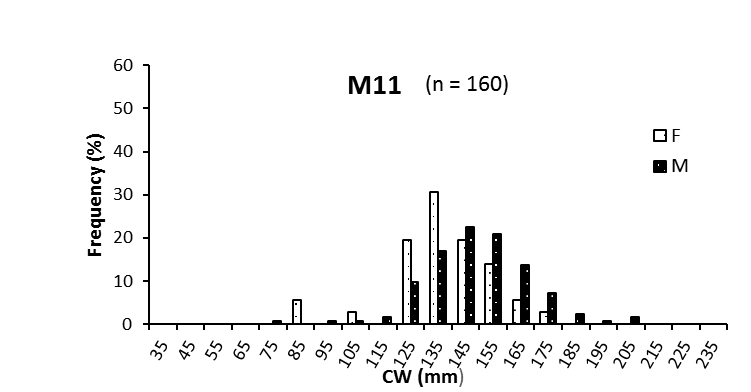 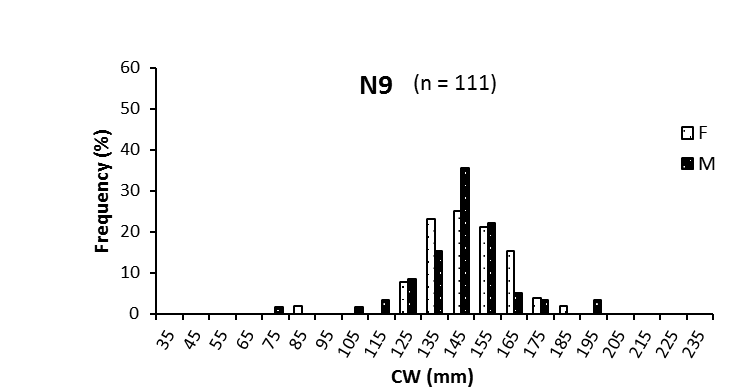 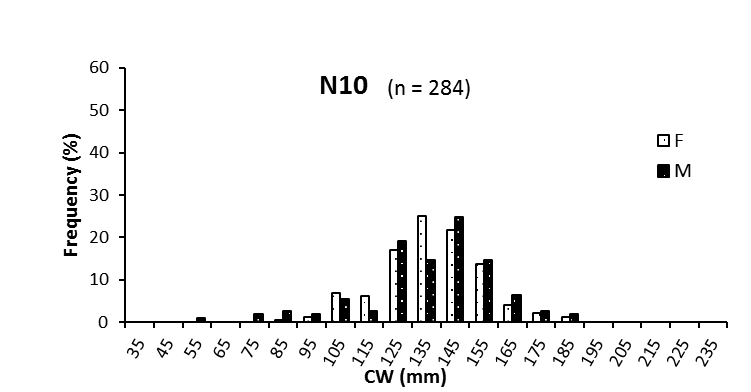 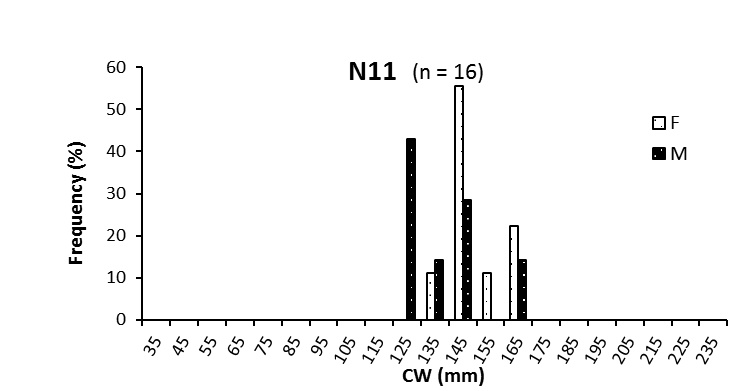 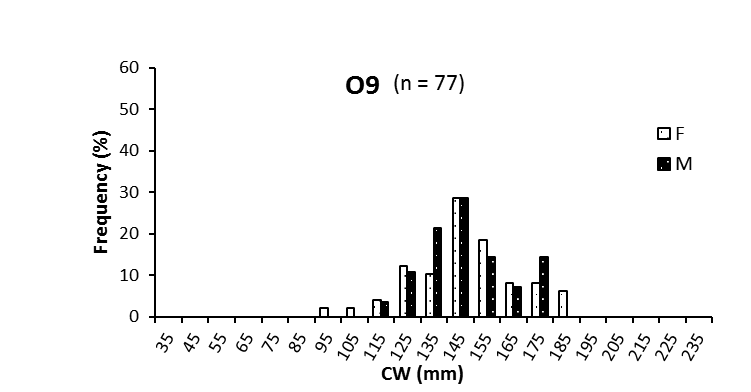 